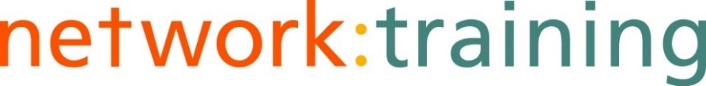 CPD workshop booking formI wish to reserve a place on the following course:“Demystifying Borderline Personality Disorder” [CPD16B] – Tuesday 15th March 2016 – 6.30pm to 9.00pm  Payment£35.00 per person – or £20.00 per person for students, volunteer counsellors and volunteer supervisors – to include refreshments (tea, coffee and biscuits).  If you are claiming the reduced rate, please let us know which agency you work for or the course you are studying ………………………………………………………….I am paying  £ ……….  by:        Electronic transfer              Cheque    For electronic payments, please pay Network Counselling and Training LtdAccount number: 61440713   Sort code: 40-14-24   (Please quote your name and CPD16B for reference)Please make cheques payable to Network Counselling and Training LtdIF YOU HAVE ANY ACCESS OR SPECIAL REQUIREMENTS, PLEASE ADVISE US IN GOOD TIME SO WE CAN TRY TO ACCOMMODATE YOUR NEEDS.Cancellation policy: Please note that we require a minimum of seven days’ notice of cancellation before the date of the workshop, otherwise the full fee will be payable.  No part of the fee can be refunded for non-attendance on the day.Please return your application form to:The Training Co-ordinator (CPD16B), Network Counselling & Training Ltd12 The Courtyard, Woodlands, Woodlands Lane, Almondsbury, Bristol BS32 4NQor by email to:  sue.woodhead-marsh@network.org.ukNameAddressPost codeTelephone / MobileEmail address